INDICAÇÃO Nº                              509  /11“Limpeza e remoção de entulho em área localizada na Rua Itararé, no bairro Jardim Icaraí”. INDICA ao Senhor Prefeito Municipal, na forma regimental, determinar ao setor competente que proceda à limpeza e remoção de entulho em área pública localizada na Rua na Rua Itararé, no bairro Jardim Icaraí.Justificativa:Diversos Munícipes procuraram este vereador solicitando providências no sentido de executar a limpeza e remoção de entulho na área acima mencionada, pois há grande acúmulo de mato, podendo se tornar um criadouro de insetos e animais peçonhentos (escorpiões, cobras, ratos e baratas) e do Aedes aegypti (mosquito do dengue):                          (Segue fotos em anexo).Plenário “Dr. Tancredo Neves”, em 10 de fevereiro de 2011.ANÍZIO TAVARES-Vereador/Vice-Presidente(Fls. - 02 – Limpeza e remoção de entulho em área localizada na Rua na Rua Itararé, no bairro Jardim Icaraí).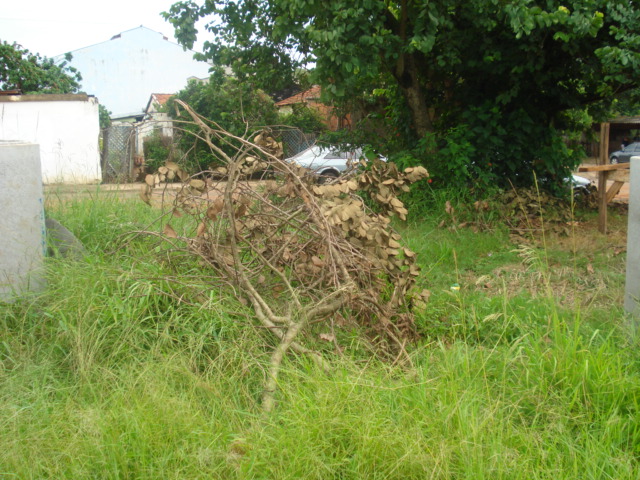 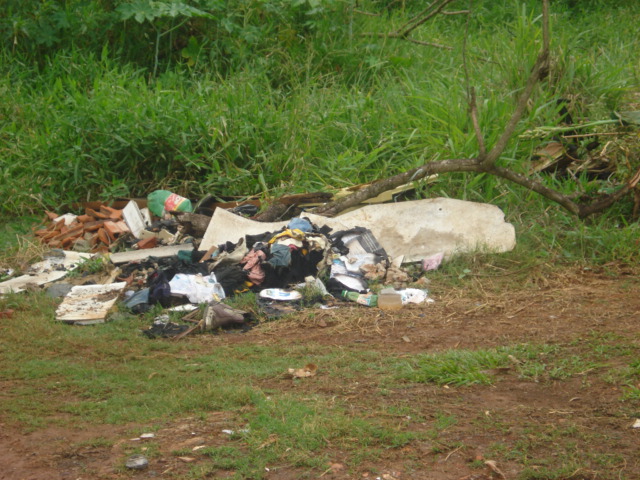 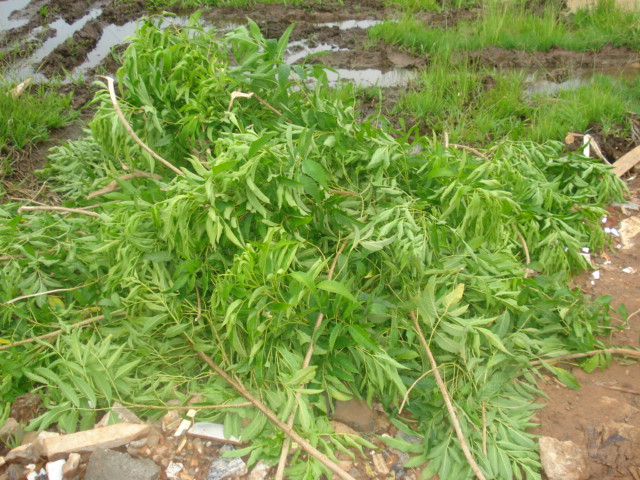 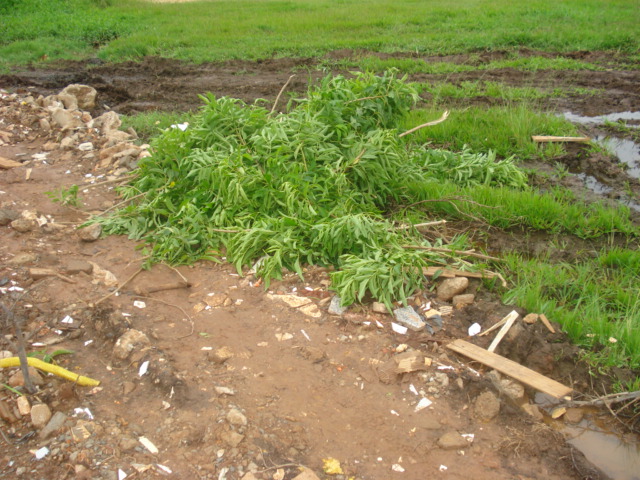 